WORKSHOP 3 PLOs ของหลักสูตร Reflect to Stakeholders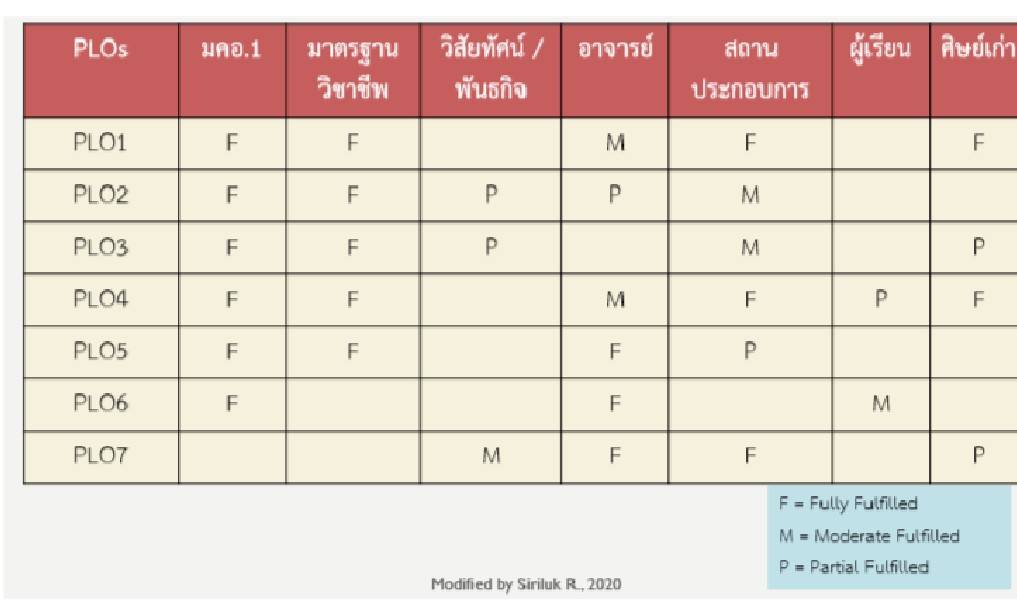 PLOs ของหลักสูตรSH กลุ่มที่ 1SH กลุ่มที่ 2SH กลุ่มที่ 3SH กลุ่มที่ 4SH กลุ่มที่ 5SH กลุ่มที่ 6SH กลุ่มที่ 7PL01PL02PL03PL04PL05PL06PL07PL08